Year 2  Test Date 06.09.21       Test Date 13.09.21     Test Date 20.09.21  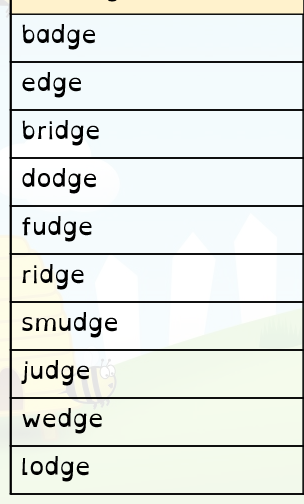 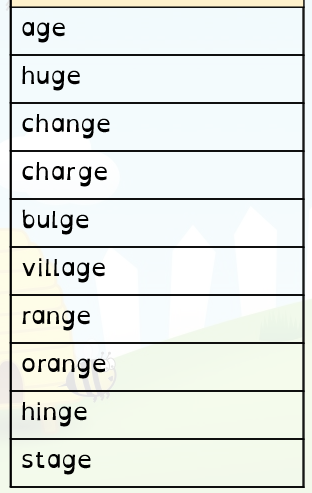 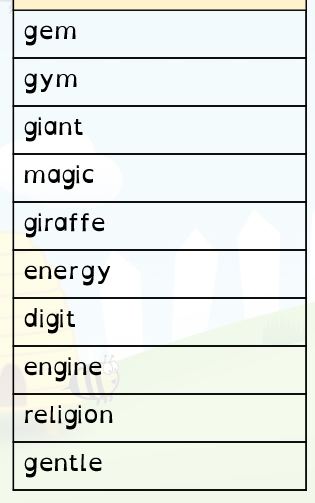  Test Date 27.09.21       Test Date 04.10.21     Test Date 11.10.21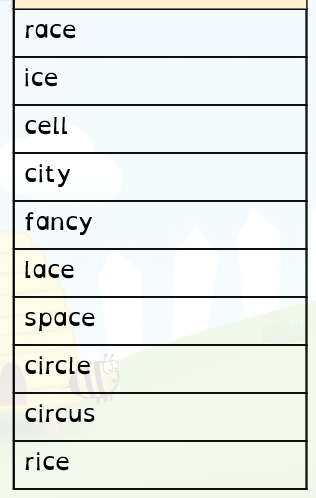 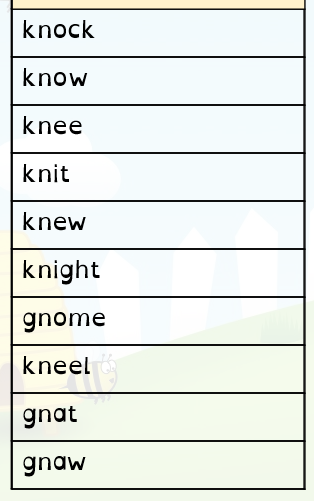 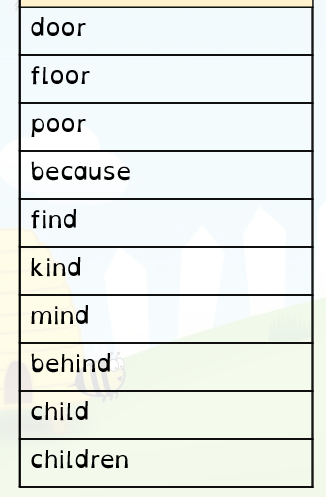 